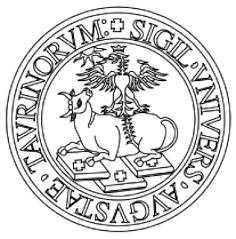 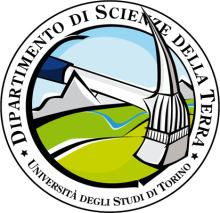 Allegato ARICERCA SCIENTIFICA FINANZIATA DALL’UNIVERSITA’ DI TORINO ANNO 2016 Fondo per la Ricerca Locale – LINEA …….(indicare linea di applicazione)Da presentare via e.mail a dst-ricerca@unito.it, segreteria.dst@unito.itScadenza: 21 dicembre 2016 – ore 16.00DATI DEL PROPONENTENome e Cognome:   Qualifica: DATI SINTETICI DEL PROGETTOTitolo del progettoSettore/i disciplinare/i Parole chiaveCOMPOSIZIONE DEL GRUPPO DI RICERCAResponsabile del progettoPersonale docente e RicercatoreAssegnisti di ricerca/dottorandi/borsisti/altro personalePROGETTO DI RICERCADescrizione del Progetto di Ricerca (scopo, fasi, modalità di raggiungimento) Cronoprogramma del Progetto di Ricerca Durata del Progetto di RicercaProdotti della Ricerca attesiRICHIESTA FINANZIAMENTOData                                                                                                              IL PROPONENTESi ricorda che la valutazione dei  4 prodotti per il calcolo della quota premiale pari al 25% del fondo assegnato al Dipartimento verrà effettuata sulla base dei seguenti punteggi:Prodotto su Rivista IF Gold: (Q1)						9 puntiProdotto su Rivista IF Silver: (Q2)						6 puntiProdotto su Rivista IF Bronze: (Q3-4)					3 puntiCarte geologiche								4 puntiCapitoli di libro Internazionale, Brevetti					3 puntiMonografie in Italiano, Articoli indicizzati Scopus senza IF			2 puntiArticoli non indicizzati. Capitoli di libri, tutto il resto 			1 puntoELENCO DELLE PUBBLICAZIONI (periodo 2011-15)Informazione necessaria ai fini della distribuzione del 25% della quota totale (delibera Consiglio di Dipartimento del 19/9/2016). Si possono introdurre fino ad un massimo di 4 lavori pro capite, anche ripresentabili dai coautori aderenti al medesimo progetto:In grassetto l’Autore che presenta il lavoro. Il medesimo lavoro è riproponibile, da parte di Co-Autori differenti, entro il medesimo progetto.Titolo rivista, volume, pagine.A cura della Commissione Ricerca. Il quartile, quando necessario, è calcolato via SRJ, adottando il valore più favorevole per l’anno di pubblicazione.NomeE-mailQualificaSettore SDDocenteRuoloDipartimentoAreaSettore SDCognome e nomeQualificaDipartimentoTermine rapporto con l’UniversitàImporto richiestoBreve descrizione dell’utilizzo dei fondiAUTORE/I(1)ANNOTITOLOCOLLOCAZIONE EDITORIALE(2)Ranking(3)